Statystyka rynku pracy województwa mazowieckiegogrudzień 2023 r.Liczba osób bezrobotnych i stopa bezrobociaW grudniu w urzędach pracy zarejestrowanych było 110 526 osób bezrobotnych, to jest o 652 osoby więcej, niż w poprzednim miesiącu oraz o 5 994 osoby mniej, niż w grudniu 2022 roku. Kobiety stanowiły 49,1% osób bezrobotnych.Stopa bezrobocia rejestrowanego w kraju w ciągu miesiąca wzrosła 0,1 pkt proc. i wynosi 5,1%. W województwie mazowieckim pozostała na tym samym poziomie (4,1%). Najniższa stopa bezrobocia w kraju wystąpiła w województwach wielkopolskim (3,0%) oraz śląskim (3,6%).Wykres 1. Stopa bezrobocia w województwie mazowieckim na tle kraju w latach 2022-2023 (w %)**Dane zaktualizowane z uwzględnieniem pracujących w gospodarstwach indywidualnych w rolnictwie (będących składową cywilnej ludności aktywnej zawodowo) wyszacowanych na podstawie wyników Powszechnego Spisu Rolnego 2020 roku.Wykres 2. Stopa bezrobocia wg województw (w %)Wykres 3. Liczba osób bezrobotnych i stopa bezrobocia (w %) w podregionach województwa mazowieckiegoWykres 4. Liczba osób bezrobotnych wg płci w podregionach województwa mazowieckiegoNapływ i odpływ osób bezrobotnychW grudniu napływ osób bezrobotnych był większy od odpływu. W urzędach pracy województwa mazowieckiego zarejestrowało się 12 008 osób bezrobotnych, tj. o 696 osób (5,5%) mniej, niż miesiąc wcześniej. Zmniejszył się udział osób bezrobotnych rejestrujących się po raz pierwszy o 25,0% i wzrósł udział osób rejestrujących się po raz kolejny o 0,6%.Z ewidencji wyłączono 11 356 osób, tj. o 13,4% mniej, niż w poprzednim miesiącu. Najwięcej wyrejestrowań z ewidencji dokonano z powodu:podjęcia pracy – 6 789 osób (59,8% odpływu z bezrobocia);niepotwierdzenie gotowości do pracy – 2 394 osoby (21,1% odpływu z bezrobocia);dobrowolnej rezygnacji ze statusu bezrobotnego – 543 osoby (4,8% odpływu z bezrobocia);rozpoczęcie stażu – 317 osób (2,8% odpływu z bezrobocia);osiągnięcie wieku emerytalnego – 200 osób (1,8% odpływu z bezrobocia).Wykres 5. Napływ i odpływ osób bezrobotnych w województwie mazowieckimWykres 6. Główne powody wyrejestrowania z ewidencji osób bezrobotnych w województwie mazowieckim wg płciSytuacja w powiatachNa Mazowszu występuje duże terytorialne zróżnicowanie stopy bezrobocia, z najniższym udziałem osób bezrobotnych w Warszawie (1,4%) oraz ponad 17-krotnie wyższym w powiecie szydłowieckim (24,2%). Kolejne powiaty z najniższą stopą bezrobocia to: warszawski zachodni (1,6%), pruszkowski (2,1%), sochaczewski (2,4%) i grójecki (2,7%).W grudniu, w porównaniu do listopada 2023 r., stopa bezrobocia spadła w 7 powiatach województwa mazowieckiego, wzrosła w 25 powiatach a w 10 pozostała na tym samy poziomie.Mapa 1. Stopa bezrobocia w powiatach województwa mazowieckiego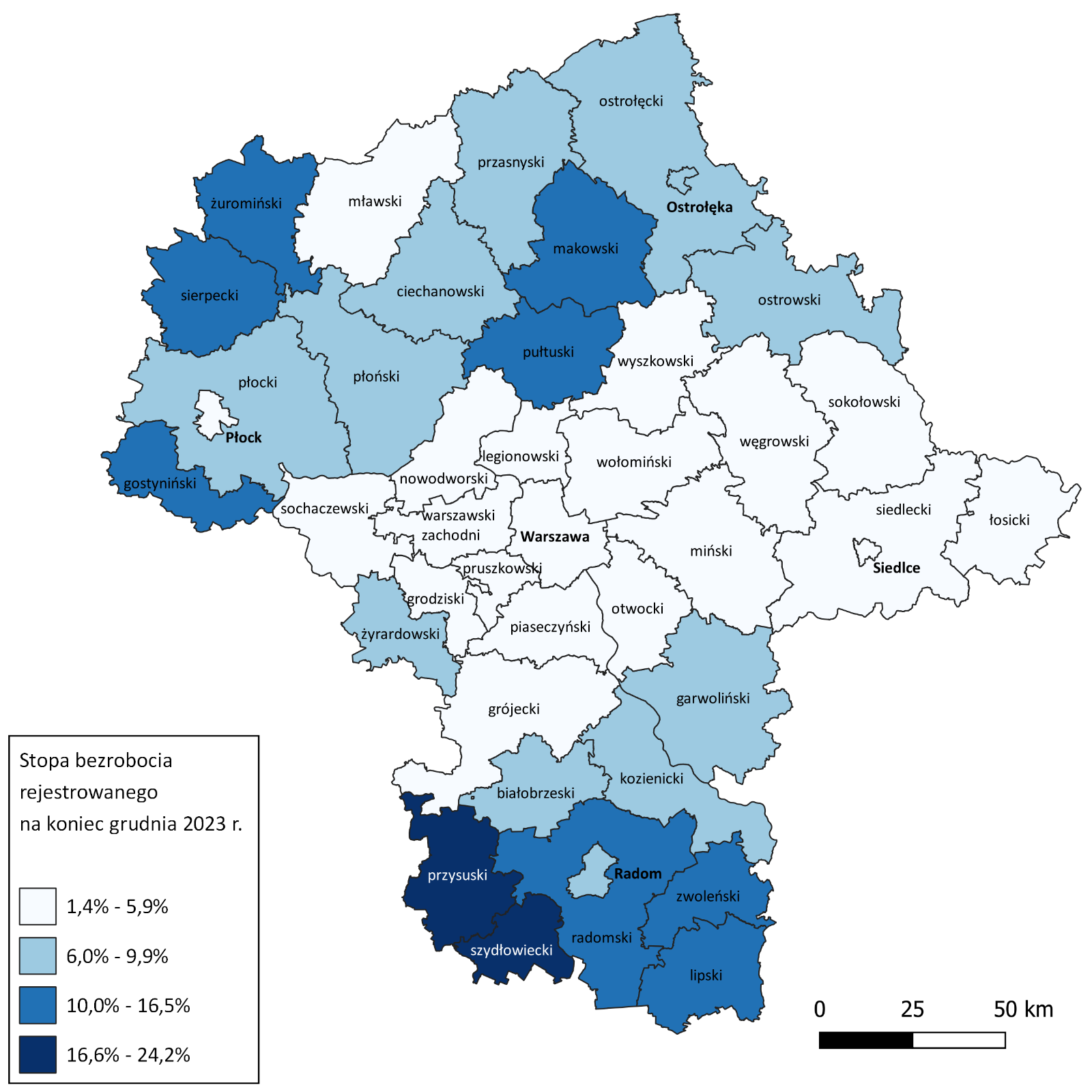 Wykres 7. Stopa bezrobocia (w %) w powiatach województwa mazowieckiego – grudzień 2023Osoby w szczególnej sytuacji na rynku pracyOsoby znajdujące się w szczególnej sytuacji na rynku pracy stanowią 80,8% wszystkich bezrobotnych zarejestrowanych w województwie mazowieckim. Najczęściej są to osoby długotrwale bezrobotne (64,1%), osoby powyżej 50. roku życia (34,1%) oraz do 30. roku życia (27,5%). W porównaniu do poprzedniego miesiąca nie zmienił się udział osób bezrobotnych, które posiadają co najmniej jedno dziecko niepełnosprawne do 18. roku życia (0,3%).Wykres 8. Udział osób w szczególnej sytuacji na rynku pracy wśród ogółu osób bezrobotnych w województwie mazowieckim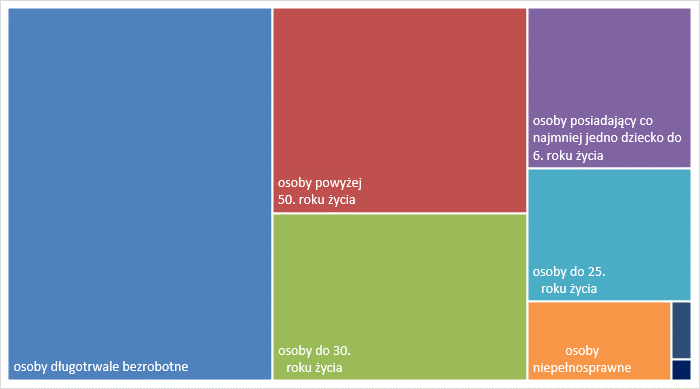 Wykres 9. Liczba osób w szczególnej sytuacji na rynku pracy wg płci w województwie mazowieckimMapa 2. Osoby długotrwale bezrobotne w powiatach województwa mazowieckiego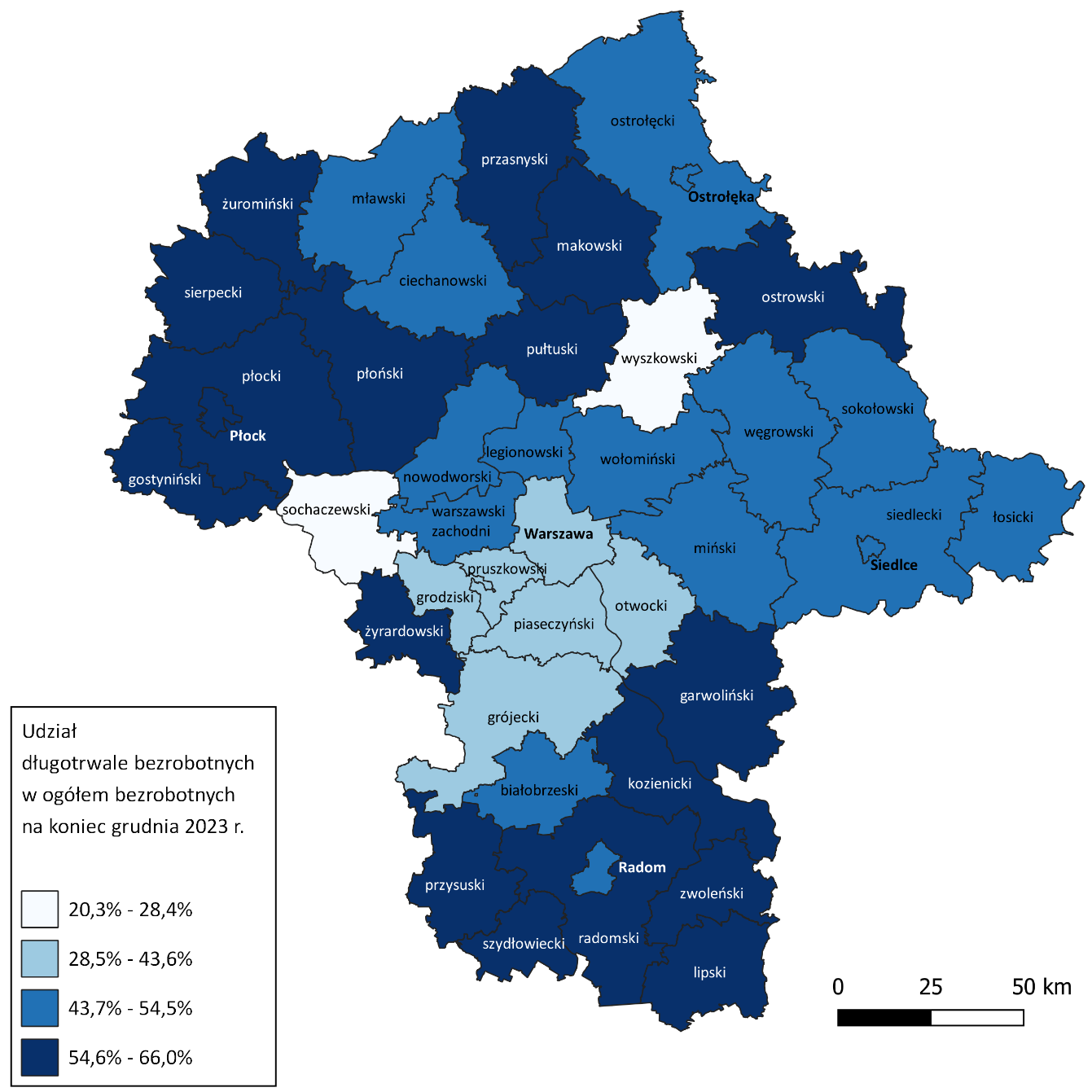 Bezrobocie na wsiW grudniu 2023 r. na wsi mieszkało 50 984 osoby bezrobotne, tj. 46,1% ogółu bezrobotnych, w tym 25 168 kobiet. W porównaniu do listopada 2023 r. liczba bezrobotnych zamieszkałych na wsi zwiększyła się o 655 osób, natomiast w stosunku do grudnia 2022 r. zmniejszyła się o 2 040 osób, tj. o 3,8%. Bezrobotni zamieszkali na wsi przeważali w 29 powiatach a w 13 powiatach stanowili 70% i więcej. Poza miastami na prawach powiatu, udział bezrobotnych zamieszkałych na wsi w ogólnej liczbie bezrobotnych wynosi od 35,6% w powiecie otwockim do 96,9% w powiecie siedleckim.Mapa 3. Osoby bezrobotne zamieszkałe na wsi w województwie mazowieckim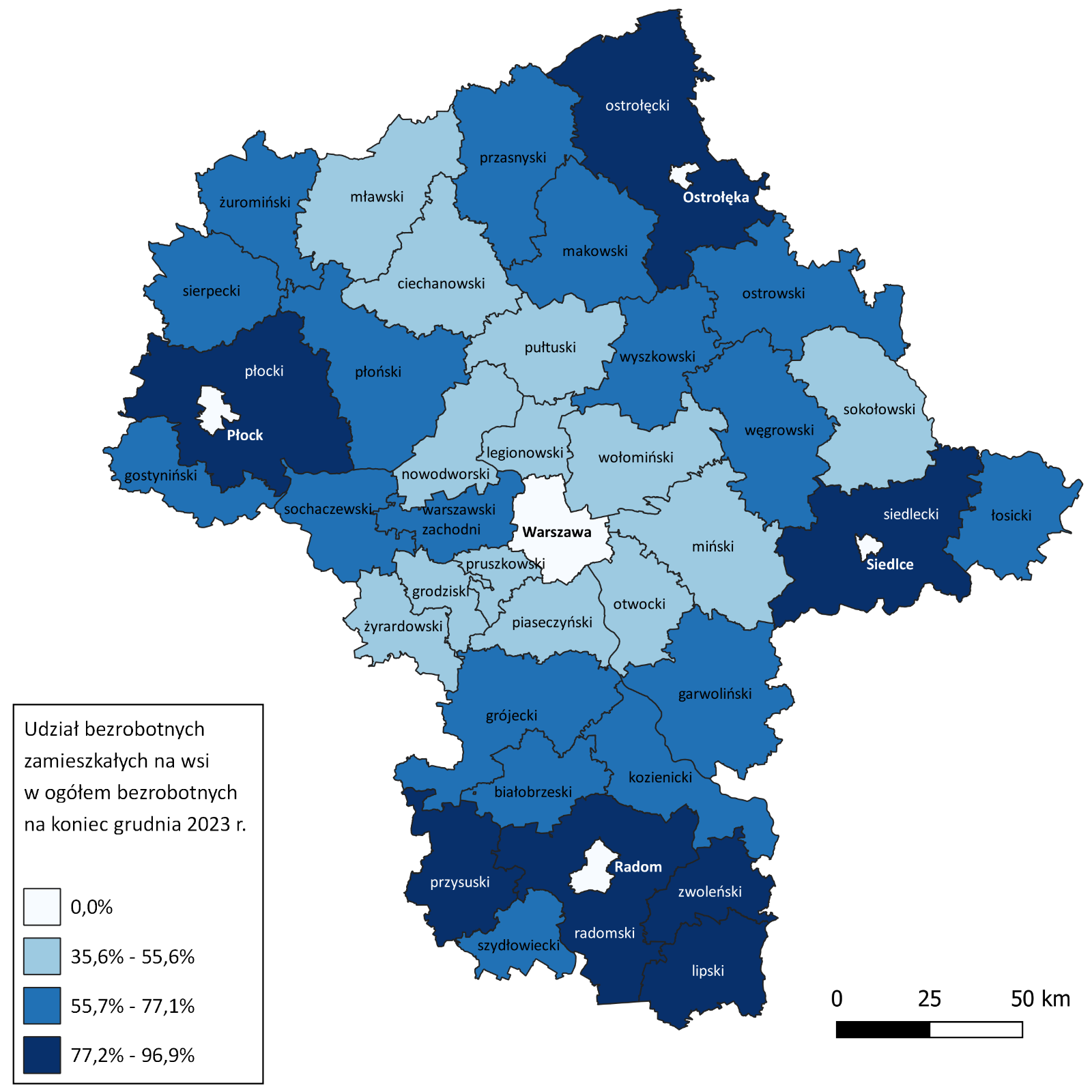 Bezrobotni cudzoziemcyW grudniu 2023 r. w województwie mazowieckim zarejestrowanych było 2 803 bezrobotnych cudzoziemców, tj. 2,5% ogółu bezrobotnych, w tym 2 048 kobiet. W porównaniu do listopada 2023 r. liczba bezrobotnych cudzoziemców zmniejszyła się o 87 osób, tj. o 3,0%, natomiast w porównaniu do grudnia 2022 r. zmniejszyła się o 848 osób, tj. o 23,2%. Najwięcej bezrobotnych cudzoziemców zarejestrowanych było w m. st. Warszawa – 1 390 osób, tj. 7,6% ogółu bezrobotnych oraz w powiecie piaseczyńskim – 199 osób, tj. 7,1% ogółu bezrobotnych.Mapa 4. Bezrobotni cudzoziemcy w powiatach województwa mazowieckiego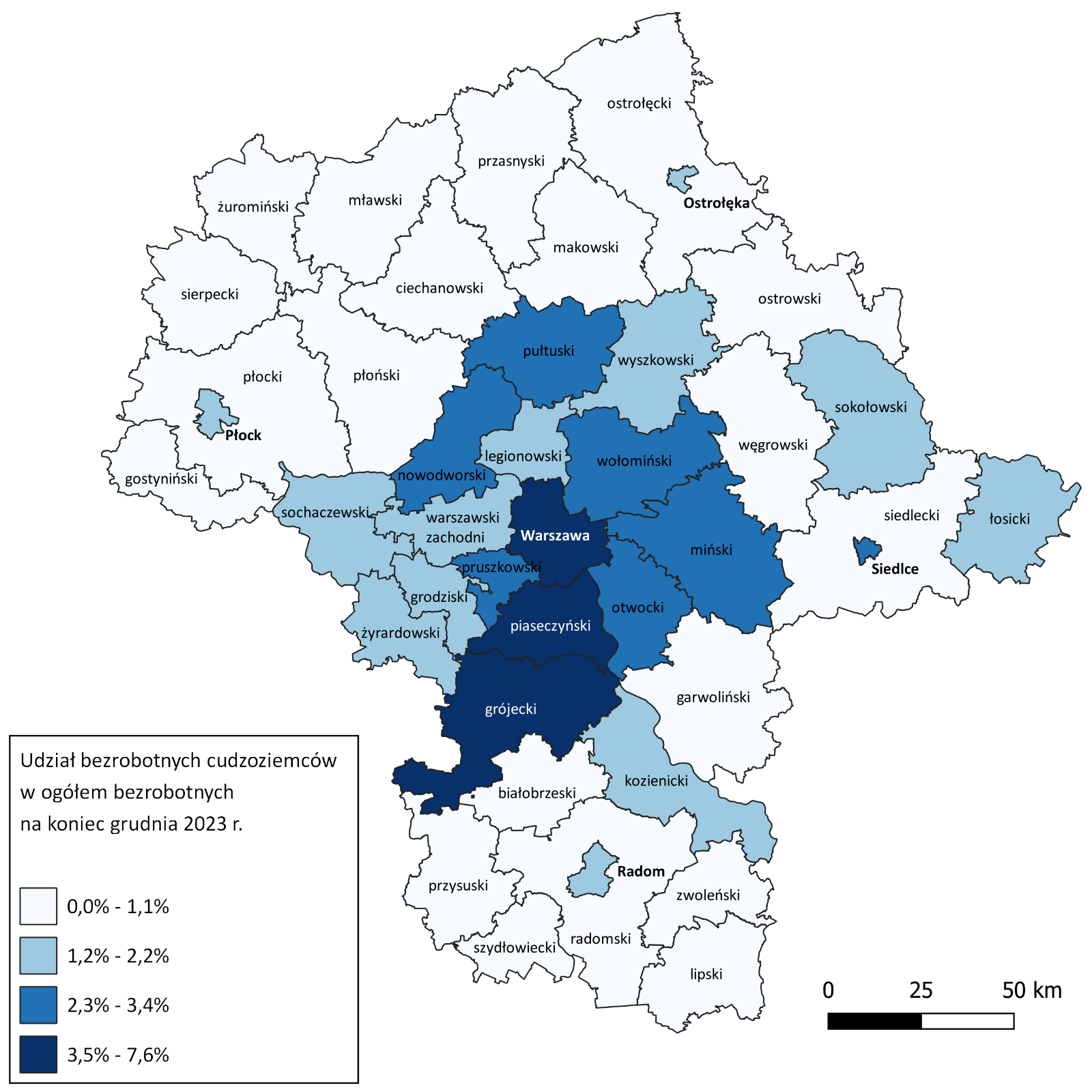 Zwolnienia grupoweW grudniu 5 pracodawców zgłosiło zamiar zwolnienia 1 467 osób. Zwolnień dokonało 12 pracodawców a redukcją zatrudnienia zostało objętych 2 883 osoby (o 2 543 osoby więcej, niż w poprzednim miesiącu). Firmy dokonujące zwolnień pracowników działają w branżach: Działalność finansowa i ubezpieczeniowa, Produkcja podstawowych substancji farmaceutycznych oraz leków i pozostałych wyrobów farmaceutycznych; Handel hurtowy i detaliczny; naprawa pojazdów samochodowych włączając motocykle.Wykres 10. Zwolnienia grupowe i monitorowane wg sektora w województwie mazowieckimWolne miejsca pracy i miejsca aktywizacji zawodowejW grudniu pracodawcy zgłosili do mazowieckich urzędów pracy 14 292 wolne miejsca pracy i miejsca aktywizacji zawodowej, tj. o 1 851 (11,5%) miejsc mniej, niż w poprzednim miesiącu. Większość zgłoszonych miejsc pracy to oferty pracy niesubsydiowanej (13 696 miejsc; 95,8%). Miejsc pracy subsydiowanej było o 400 mniej, niż w poprzednim miesiącu.Wykres 11. Wolne miejsca pracy i miejsca aktywizacji zawodowej w województwie mazowieckimWykres 12. Liczba wolnych miejsc pracy i miejsc aktywizacji zawodowej wg podregionów województwa mazowieckiego Prognoza liczby pracujących na Mazowszu w przekroju zawodowym do 2025 r.Wykres 13. Przewidywane zmiany liczby pracujących w latach 2019-2025 (w tys. osób) w województwie mazowieckimWykres 14. Przewidywane zmiany liczby pracujących w latach 2019-2025 (w %) w województwie mazowieckimTabela 1. Liczba osób bezrobotnych i stopa bezrobocia w województwie mazowieckim (w końcu miesiąca sprawozdawczego)* Stopa bezrobocia po korekcie GUS dla grudnia 2022 r. oraz miesięcy od stycznia do sierpnia 2023 r.Tabela 2. Struktura osób bezrobotnych w województwie mazowieckim (stan na koniec miesiąca/roku)Tabela 3. Liczba osób będących w szczególnej sytuacji na rynku pracy w województwie mazowieckim (w końcu miesiąca sprawozdawczego)Tabela 4. Liczba wolnych miejsc pracy i miejsc aktywizacji zawodowej w województwie mazowieckimTabela 5. Liczba osób bezrobotnych objętych aktywnymi formami przeciwdziałania bezrobociu w województwie mazowieckimMiesiąc/rokLiczba bezrobotnych ogółemWzrost/spadek w odniesieniu do poprzedniego miesiąca/rokuStopa2003363 554- 5 30215,42004352 946- 10 60814,72005332 525- 20 42113,82006285 612- 46 91311,82007219 924- 65 6889,02008178 028- 41 8967,32009224 48046 4529,02010238 34113 8619,72011246 7398 3989,82012271 92725 18810,82013283 19611 26911,12014249 777- 33 4199,82015216 527- 33 2508,42016188 910- 27 6177,02017154 068- 34 8425,62018136 545- 17 5234,92019123 208- 13 3374,42020146 37523 1675,4*2021129 248-17 1274,72022styczeń133 4974 2494,8luty132 727-7704,8marzec130 358-2 3694,7kwiecień128 009-2 3494,6maj125 280-2 7294,5czerwiec121 733-3 5474,4lipiec120 676-1 0574,3sierpień119 929-7474,3wrzesień118 252-1 6774,2październik116 189-2 0634,2listopad115 810-3794,2grudzień116 5207104,3*2023styczeń121 6795 1594,5*luty122 2005214,5*marzec119 319-2 8814,4*kwiecień115 761-3 5584,3*maj113 512-2 2494,2*czerwiec110 693-2 8194,1*lipiec111 3546614,1*sierpień111 6362824,1*wrzesień111 381- 2554,1październik110 283-1 0984,1listopad109 874- 4094,1grudzień110 5266524,1Grudzień 2022 r.udział %Listopad 2023 r.udział %Grudzień 2023 r.udział %Osoby bezrobotne ogółem116 520100,0109 874100,0110 526100,0Kobiety58 99850,654 31349,454 27449,1Mężczyźni57 52249,455 56150,656 25250,9ponadto: Poprzednio pracujący98 24884,393 10884,794 05785,1Dotychczas nie pracujący18 27215,716 76615,316 46914,9Zamieszkali na wsi53 02445,550 32945,850 98446,1Z prawem do zasiłku16 36214,016 16214,716 77515,2Zwolnieni z przyczyn zakładu pracy5 1964,54 7814,44 8634,4Osoby w okresie do 12 miesięcy od dnia ukończenia nauki4 2353,63 6003,33 5403,2Cudzoziemcy3 6513,12 8902,62 8032,5rok/
miesiąceOsoby bezrobotne ogółemOsoby w szczególnej sytuacji na rynku pracy ogółemdo 30 roku życiado 25 roku życiadługotrwale bezrobotnepowyżej 50 roku życiakorzystające ze świadczeń z pomocy społecznejposiadające co najmniej jedno dziecko do 6 roku życiaposiadające co najmniej jedno dziecko niepełno-sprawne do 18 roku życianiepełno-sprawne2022styczeń133 497111 42629 81814 03676 81036 28669020 6392256 860luty132 727110 64529 37413 66676 41836 06376920 5602206 823marzec130 358108 11128 12513 00574 76235 59676120 2092246 755kwiecień128 009105 64326 91012 28573 08435 09567019 8572376 707maj125 280103 57826 53412 34471 10134 41168419 5242246 653czerwiec121 733100 38725 35411 78769 03433 63362419 0272276 559lipiec120 67699 21725 10111 76967 85433 32054118 8692456 542sierpień119 92998 36925 35911 94966 59532 73552418 7692366 574wrzesień118 25297 11726 07113 09864 84232 07155518 1732416 534październik116 18995 41125 68513 01163 65031 59256017 8122366 483listopad115 81095 14925 72612 90262 96631 79857917 5892446 543grudzień116 52095 89225 86112 97163 17632 24466917 5652516 6452023styczeń121 67999 23827 46313 97163 81933 26167818 1292586 797luty122 20099 08127 49213 83363 11133 29076318 0892666 827marzec119 31996 31926 39613 04961 38432 67165617 5972766 701kwiecień115 76193 65825 24512 30360 22231 83465317 1892706 641maj113 51291 98324 86712 29259 07331 25862216 7872766 619czerwiec110 69389 79324 13211 96257 92030 51961616 4172696 514lipiec111 35490 05824 41512 22357 76230 51158216 3332716 515sierpień111 63690 00524 77312 48257 36030 24456916 3082756 526wrzesień111 38190 10025 73713 39757 05329 79955316 0022686 477październik110 28389 12325 36413 29556 56429 68256115 6982636 368listopad109 87488 75824 98112 95356 45229 85257515 4432496 304grudzień 110 52689 26624 57812 66657 19130 42267215 3362406 542I-XII 2022Udział %I-XII 2023Udział %Ogółem wolne miejsca pracy i miejsca aktywizacji zawodowej (w końcu miesiąca sprawozdawczego)183 029100198 873100subsydiowane26 80514,622 25211,2niesubsydiowane156 22485,4176 62188,8z sektora publicznego20 44111,225 58512,9sezonowe41 29822,649 35724,8dla osób niepełnosprawnych4 6382,54 0952,1Liczba osób bezrobotnych objętych aktywnymi formami przeciwdziałania bezrobociu w województwie mazowieckim (w końcu miesiąca sprawozdawczego)ogółemkobietyPrace interwencyjne2 8741 830Roboty publiczne568398Szkolenie5818w tym w ramach bonu szkoleniowego00Staż2 9892 139w tym w ramach bonu stażowego21Przygotowanie zawodowe dorosłych103Prace społecznie użyteczne200105w tym w ramach PAI00Świadczenie aktywizacyjne 00Grant na telepracę11Refundacja składek00Dofinansowanie wynagrodzenia za zatrudnienie skierowanego bezrobotnego powyżej 50 roku życia253122w tym powyżej 60 roku życia500